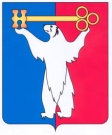 АДМИНИСТРАЦИЯ ГОРОДА НОРИЛЬСКАКРАСНОЯРСКОГО КРАЯРАСПОРЯЖЕНИЕ09.12.2020		                                г. Норильск				               № 6061О показателях выполнения муниципального задания МАУ «Информационный центр «Норильские новости» на выполнение работ по производству и распространению телепрограмм	В целях урегулирования отдельных вопросов, связанных с формированием, оценкой и контролем выполнения муниципального задания МАУ «Информационный центр «Норильские новости» (далее – Центр) на выполнение работ по производству и распространению телепрограмм, а также в целях улучшения информационного обеспечения населения муниципального образования город Норильск о деятельности органов местного самоуправления муниципального образования город Норильск по вопросам их компетенции (полномочий)1. Установить:1.1. Следующие критерии, показатели (предметы) тем сценариев (текстов) сюжетов и телепрограмм, финансовое обеспечение производства и распространения (размещения) Центром которых (в рамках социально-значимых материалов) осуществляется за счет средств бюджета муниципального образования город Норильск:а) освещение плановых тем (вопросов), их проблематики, решений по ним, обсуждаемых, реализуемых органами местного самоуправления муниципального образования город Норильск по вопросам местного значения, предусмотренным статьей 16 Федерального закона от 06.10.2003 № 131-ФЗ «Об общих принципах организации местного самоуправления в Российской Федерации» (далее – Закон № 131-ФЗ), а также по предметам их компетенции, предусмотренной другими нормативными правовыми актами в развитие указанных вопросов местного значения;б) освещение плановых тем (вопросов), их проблематики, решений по ним, обсуждаемых, реализуемых органами местного самоуправления муниципального образования город Норильск по предметам их прав, предусмотренных статьей 16.1 Закона № 131-ФЗ, а также по предметам их компетенции, предусмотренной другими нормативными правовыми актами в развитие указанных прав органов местного самоуправления;в) освещение плановых тем (вопросов), их проблематики, решений по ним, обсуждаемых, реализуемых органами местного самоуправления муниципального образования город Норильск по предметам их полномочий, предусмотренных статьей 17 Закона № 131-ФЗ, а также по предметам их компетенции, предусмотренной другими нормативными правовыми актами в развитие указанных полномочий органов местного самоуправления;г) освещение плановых тем (вопросов), их проблематики, решений по ним, обсуждаемых, реализуемых органами местного самоуправления муниципального образования город Норильск в рамках переданных им отдельных государственных полномочий согласно Законам Красноярского края, а также по предметам их компетенции, предусмотренной другими нормативными правовыми актами в развитие указанных полномочий;д) освещение иной официальной информации о деятельности органов местного самоуправления муниципального образования город Норильск по заявке Администрации города Норильска (в лице Управления общественных связей Администрации города Норильска);е) детско-юношеские, краеведческие, литературно-публицистические, дискуссионные материалы, материалы, пропагандирующие традиционные культурные, нравственные и семейные ценности, и материалы, освещающие вопросы демографии, здорового образа жизни, социально-экономического развития муниципального образования город Норильск.1.2. Следующие формы сюжетов, телепрограмм (социально-значимых материалов), финансовое обеспечение производства и распространения (размещения) Центром которых осуществляется за счет средств бюджета муниципального образования город Норильск:а) информационные сюжеты, репортажи, обзоры;б) информационные сообщения;в) телевизионные программы;г) телевизионные фильмы, мультфильмы;д) видеоряды.2. Управлению общественных связей Администрации города Норильска:2.1. осуществлять контроль за размещением Центром сюжетов, телепрограмм (социально-значимых материалов) на телеканале Норильск ТВ;2.2. обеспечить осуществление контроля за выполнением Центром муниципального задания с учетом настоящего распоряжения в соответствии с требованиями:а) Порядка формирования муниципального задания на оказание муниципальных услуг (выполнение работ) муниципальными учреждениями и финансового обеспечения выполнения муниципального задания, утвержденного постановлением Администрации города Норильска от 23.11.2015 № 563;б) Методики оценки выполнения муниципальными учреждениями муниципального образования город Норильск муниципального задания на оказание муниципальных услуг (выполнение работ), утвержденной постановлением Администрации города Норильска от 18.01.2016 № 39;в) Порядка осуществления контроля за деятельностью муниципальных бюджетных, казенных и автономных учреждений муниципального образования город Норильск, утвержденного постановлением Администрации города Норильска от 15.09.2011 № 435.3. Разместить настоящее распоряжение на официальном сайте муниципального образования город Норильск.Исполняющий полномочия Главы города Норильска								Н.А. Тимофеев